Warszawa, 1.02.2018 r.Integracja kolejny raz promuje projektowanie bez barierStartuje 3. edycja konkursu architektonicznego
 „Lider Dostępności”Włącznik do światła umieszczony za wysoko, zbyt duża przeszklona powierzchnia czy drzwi obrotowe jako jedyna opcja wejścia do budynku. Wciąż powszechne w Polsce bariery architektoniczne to nie tylko brak windy czy podjazdu dla wózkowiczów. Promowaniu projektowania uniwersalnego, uwzględniającego potrzeby wszystkich użytkowników, służy startujący właśnie konkurs „Lider Dostępności”.To już trzecia edycja wspólnego konkursu Stowarzyszenia Przyjaciół Integracji i Towarzystwa Urbanistów Polskich. Jego celem jest zauważenie i promowanie najlepszych rozwiązań urbanistycznych i architektonicznych w zakresie dostosowania budynków i przestrzeni do potrzeb osób z niepełnosprawnością.Konkurs został objęty patronatem honorowym 
Prezydenta Rzeczypospolitej Polskiej Andrzeja Dudy.Nagrody zostaną przyznane w 8. kategoriach:Obiekt mieszkalny – za nowo zrealizowany obiekt o funkcji mieszkalnej, który w największym stopniu spełnia wymagania dostępności lub w którym zostały zrealizowane ciekawe i nowatorskie rozwiązania w zakresie dostępności;Obiekt usługowy – za nowo zrealizowany budynek usługowy, który wyróżnia się jakością dostosowania do potrzeb osób z niepełnosprawnością;Obiekt zabytkowy – za najlepszą inwestycję związaną z modernizacją budynku 
z uwzględnieniem potrzeb osób z niepełnosprawnością;Przestrzeń publiczna – za najlepiej zaprojektowaną lub zmodernizowaną pod względem dostępności przestrzeń publiczną w Polsce;Samorząd – nagroda dla jednostki samorządu terytorialnego, która wyróżnia się w prowadzeniu konsekwentnej polityki na rzecz dostępności dla osób 
z niepełnosprawnością;Sieć placówek– nagroda dla firmy lub instytucji, która wyróżnia się kompleksowym dostosowywaniem swoich placówek do potrzeb osób z niepełnosprawnością oraz prowadzeniem spójnej polityki w obszarze dostępności;Architekt/Urbanista – nagroda za całokształt prac twórczych dla osoby lub firmy, której projekty odznaczają się uwzględnianiem potrzeb osób 
z niepełnosprawnością;GRAND PRIX – nagroda specjalna, przyznawana przez Kapitułę dla wyróżniającej
się firmy lub instytucji (niezależnie od kategorii).Wśród wyróżnionych w dotychczasowych dwóch edycjach Konkursu znalazły się m.in. Gdynia, Katowice, Galeria Sztuki Polskiej XIX wieku w Sukiennicach, Lotnisko Chopina, Plac miejski z targowiskiem i Ratuszem w Siechnicach, ale też jedna z warszawskich stacji paliw PKN Orlen S.A.Zgłoszenia do konkursu „Lider Dostępności” przyjmowane są do 25 marca 2018 r. Wnioski konkursowe mogą nadsyłać dokonywać zarówno twórcy, jak i użytkownicy przestrzeni. Formularz zgłoszeniowy i regulamin Konkursu są dostępne na stronie integracja.org/lider-dostepnosci.Wręczenie nagród nastąpi podczas gali w Pałacu Prezydenckim. Gala organizowana jest z okazji Europejskiego Dnia Walki z Dyskryminacją Osób Niepełnosprawnych, przypadającego 5 maja. Jej celem jest zwrócenie uwagi na problem występujących barier architektonicznych, a także upowszechnianie pozytywnych rozwiązań w zakresie dostępności architektonicznej obiektów przestrzeni dla osób z różnymi niepełnosprawnościami.***Integracja od ponad 20 lat działa na rzecz wyrównywania społecznych szans osób z niepełnosprawnościami, kształtowania świadomości obywatelskiej oraz integracji społecznej. Od 1994 r. wydaje magazyn „Integracja”, od 2003 r. prowadzi portal www.niepelnosprawni.pl i od trzech lat www.sprawniwpracy.pl Jest organizatorem wielu kampanii społecznych, m.in. „Nie chcę być strażakiem”, „Płytka wyobraźnia to kalectwo”, „Czy naprawdę chciałbyś być na naszym miejscu”, „Dlaczego traktujesz nas inaczej”.Więcej informacji:Jacek Czerwińskitel.: 505 602 947e-mail: jacek.czerwinski@integracja.org 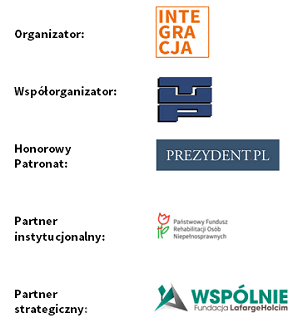 